THE PARISH CHURCH OF ST MICHAEL, ALNWICK‘ALL ARE WELCOME IN THIS PLACE’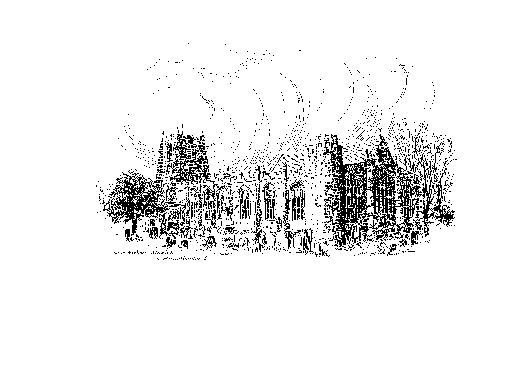 Sunday, 3rd April 2022THE FIFTH SUNDAY OF LENT A warm welcome to our worship today.We hope you will stay for tea/coffee after the 10.00am service – but please try to gather in groups of no more than six.Although the government restrictions for Coronavirus have been lifted, we would ask, please, that whilst in church you continue to observe social distancing & hygiene conventions including hand sanitizing and the wearing of a face covering.  You may remove your mask whilst seated, if comfortable, but please keep it on whilst moving around the church.  Thank you.TODAY’S WORSHIP 8.30am	Holy Communion 	President & Preacher : The Reverend Colin Perkins	10.00am	First Sunday Eucharist	President : The Reverend Canon Sue Allen 	Preacher : The Reverend Alison Hardy, Area Dean6.00pm	Deanery Evensong	Officiant : Deanery ClergyThe Annual Parochial Church Meeting will take place at 11.15amJohn 12 : 1-8 As Jesus prepared for what would be his last Passover, he stayed with friends in Bethany.  We hear the only indication in all the Gospels that Judas Iscariot, the one of the chosen Twelve who would betray him, had not always been a good and honest friend.HYMNS AT 10.00amTo start Passiontide157		When I survey the wondrous cross (Verses 1, 3, 5)805		There is a Redeemer489		The Servant King497		Lord of the Church, we pray for our renewingHYMNS AT 6.00pm156		We sing the praise of him who died144		How deep the Father’s love for us763		Praise to the Holiest in the heightFOR YOUR PRAYERSGod, are you calling ME to be a PCC member?  Help needed - PCC short of members, when Churchwardens & PCC very busy, now carrying the extra load of the vacancy, parish profiles and interviewing for a new Vicar.  That Russia may be honest in peace negotiators, and Ukraine and the International community remain questioning of Russian intentions.    Give thanks for our skilful paramedics and ambulance crews.   THE WEEK AHEADTuesday, 5th 7.00pm		St Michael’s Bowls Club in the Parish HallWednesday, 6th    10.15am		Holy CommunionThursday, 7th   9.30am		Mini MichaelsNoon-1.30pm	Lent Lunch in St James’s Church Hall, PottergateSaturday, 9th10.00am		Big Clean in church * see overleafSunday, 10th  	PALM SUNDAY 8.30am	Holy Communion 	President & Preacher : The Reverend Canon Peter Askew	 10.00am	Parish CommunionPresident & Preacher : The Reverend Canon Peter Askew6.00pm	Iona Style Evening Prayers & Address	Officiant : Annette PlayleLOOKING AHEADMonday, 11th 7.30pm		Eucharist with sermon 	 The Reverend Canon Philip Bourne &							   	 The Reverend Robert Chavner TSSFTuesday, 12th 2.00pm		Funeral of Bill Hugonin  	7.30pm		Eucharist with sermon 	The Reverend Robert Chavner TSSF  								& The Reverend Canon Philip BourneWednesday, 13th   10.15am		Holy Communion2.00pm		Mothers’ Union meet in church7.30pm		Eucharist with sermon  	The Reverend Martin Turner &							    	Annette PlayleThursday, 14th 	Maundy Thursday7.30pm		Eucharist with sermon  	The Reverend Canon Sue AllenFriday,15th 	Good Friday			An hour before the cross	The Reverend Colin PerkinsSaturday, 16th 	Easter Eve11.00am		Messy Church7.30pm		Easter Eve Service		The Reverend Alison Hardy, 												Area DeanCHRISTIAN AID WEEK 15th -21st MAYOn Saturday, 21st May there will be a plant stall in the Market Place in aid of Christian Aid.  As you think about planting seeds this season, please think about planting a few extra to put on the stall.  Would you be prepared to help out on the stall for an hour or so?  All enquiries to Michelle Duff 01665 605663.In addition to the plant stall there will be a glass and china stall, which will be held in the Fish Market on Saturday, 14th May from 9.00am – 4.00pm.  (The Fish Market is the covered area at the end of the Shambles.)  We are hoping to collect good quality items (no cracks or chips please) to have a bumper stall.  Please place your donations in the cardboard boxes at the back of church.  The last Sunday for collection will be 10th April.  As with the plant stall a few friendly faces are needed to help on the day, please speak to Sue Wiltshire if you are able to help.  (Please note the stalls take place on consecutive Saturdays.) Thank you very much for your help.   THIS WEEK’S ECO TIPOne last thought on travellingPublic transport.  If you are eligible, perhaps you could think about getting a bus pass.  While the local bus services may not be all we would wish, you may find it a surprisingly liberating feeling to jump on, ‘flash your pass’ and not have to worry about parking at your destination.  Appreciating that for some people Covid concerns haven’t gone away, others may feel that now is the time to take the plunge.  A bus pass is completely free and can be applied for on-line or by post from Northumberland County Council.It is good to know that ‘taking the local bus currently emits a little over half the greenhouse gases of a single occupancy car journey and will help to remove congestion from the roads.’ https://www.bbc.com/future/article/20200317-climate-change-cut-carbon-emissions-from-your-commute  PLEASE HELP TO GET THE CHURCH READY FOR THE EASTER CELEBRATIONS.  On Saturday, 9th April from 10.00am, we are having a Big Clean.  Please try to come along even if you can only spare half an hour.  Cleaning utensils will be provided as will be refreshments.  This is always a friendly occasion, and we end up with a sparkling church!EASTER FLOWERS  Contributions toward the purchase of flowers to decorate the church for Easter will be appreciated.  Please give donations to either Pat Taylor or Lynne Moir.ChurchwardensPat Taylor							Anne Blades : 01665 603811                                          : 01665 602020Parish Website: www.alnwickanglican.comIf you are a UK taxpayer, St. Michael’s can benefit to the tune of 25p for each £1.00 donated by Gift Aid.  Please use the envelopes available at the back of church.  Thank you.The Parish of St. Michael & St. Paul is a Registered Charity, No. 1131297